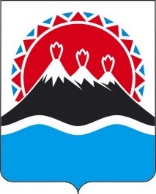 П О С Т А Н О В Л Е Н И ЕГУБЕРНАТОРА КАМЧАТСКОГО КРАЯ                  г. Петропавловск-КамчатскийВ целях уточнения отдельных положений постановления Губернатора Камчатского края от 21.07.2020 № 126 «Об утверждении Порядка подготовки, согласования, подписания, регистрации и хранения договоров (соглашений), заключаемых от имени Камчатского края и от имени Правительства Камчатского края»ПОСТАНОВЛЯЮ:1. Внести в приложение к постановлению Губернатора Камчатского края от 21.07.2020 № 126 «Об утверждении Порядка подготовки, согласования, подписания, регистрации и хранения договоров (соглашений), заключаемых от имени Камчатского края и от имени Правительства Камчатского края» следующие изменения:1) часть 1.1 раздела 1 изложить в следующей редакции:	«1.1. Настоящий Порядок регламентирует организацию работы исполнительных органов государственной власти Камчатского края (далее – исполнительные органы государственной власти), структурных подразделений Аппарата Губернатора и Правительства Камчатского края (далее – Аппарат) по подготовке, согласованию, подписанию, регистрации и хранению договоров (соглашений), в которых одной из сторон выступает Камчатский край в лице Губернатора Камчатского края, Правительство Камчатского края или уполномоченные ими должностные лица (далее - договоры), если иной порядок подготовки, согласования, подписания и хранения договоров не установлен федеральными правовыми актами и правовыми актами Камчатского края. Настоящий Порядок не распространяется на организацию работы по подготовке, согласованию, подписанию, регистрации и хранению:1) государственных контрактов, заключаемых в соответствии с Федеральным законом от 05.04.2013 № 44-ФЗ «О контрактной системе в сфере закупок товаров, работ, услуг для обеспечения государственных и муниципальных нужд;2) соглашений об осуществлении международных и внешнеэкономических связей Камчатского края.»;2) в разделе 2:а) пункт 2 части 2.2 признать утратившим силу;б) пункт 9 части 2.5 изложить в следующей редакции:«9) начальник Управления секретариата Аппарата Губернатора и Правительства Камчатского края (далее – Управление секретариата) – только в отношении проекта Договора, стороной которого является Камчатский край в лице Губернатора Камчатского края.»;в) часть 2.13 изложить в следующей редакции:«2.13. Проект договора, согласованный всеми должностными лицами из числа лиц, указанных в пунктах 1 – 8 части 2.5 настоящего Порядка, направляется на подписание соответствующему должностному лицу (лицу, уполномоченному на подписание проекта договора на основании закона, иного правового акта или доверенности, оформленной в соответствии с законодательством Российской Федерации) (далее – уполномоченное должностное лицо).Право заключать (подписывать) договор от имени Камчатского края имеет Губернатор Камчатского края. Первый вице-губернатор Камчатского края, Председатель Правительства-Первый вице-губернатор Камчатского края, руководители иных исполнительных органов государственной власти имеют право заключать (подписывать) договоры от имени Камчатского края на основании поручения Губернатора Камчатского края, в соответствии с выданной доверенностью или иным правовым актом.Право заключать (подписывать) договор от имени Правительства Камчатского края имеют Первый вице - губернатор Камчатского края, Председатель Правительства - Первый вице-губернатор Камчатского края. Заместители Председателя Правительства Камчатского края, руководители иных исполнительных органов государственной власти могут заключать (подписывать) договоры от имени Правительства Камчатского края на основании поручения Председателя Правительства - Первого вице-губернатора Камчатского края в соответствии с выданной доверенностью или иным правовым актом.Проект договора, стороной которого является Камчатский край в лице Губернатора Камчатского края, до его направления на подписание согласовывается начальником Управления секретариата.Версия проекта договора, которая направляется на подписание, должна быть в обязательном порядке согласована: руководителем исполнительного органа государственной власти, структурного подразделения Аппарата - инициатора согласования проекта договора; должностным лицом, согласовавшим предыдущую версию проекта договора с замечаниями; начальником Главного правового управления; начальником Управления секретариата (только в отношении проектов договоров, стороной которого является Камчатский край в лице Губернатора Камчатского края).»;г) часть 2.16 изложить в следующей редакции:	«2.16. В случае, если подписание договора осуществляется на бумажном носителе, одновременно с направлением согласованного проекта договора на подписание уполномоченному должностному лицу посредством ГИС ЕСЭД, проект договора направляется на подписание на бумажном носителе.Подготовленный и согласованный проект договора с приложениями, предложениями по его заключению представляется исполнительным органом государственной власти, ответственным за подготовку и реализацию договора, для подписания Губернатору Камчатского края, Председателю Правительства – Первому вице- губернатору Камчатского края. Все листы экземпляра договора для Камчатского края (Правительства Камчатского края) должны быть завизированы руководителем исполнительного органа государственной власти, ответственным за подготовку проекта договора, пронумерованы, прошиты и скреплены на оборотной стороне последнего листа заверительной надписью с указанием цифрами и прописью количества пронумерованных и прошитых листов, должности и даты составления надписи.Подписание двусторонних договоров осуществляется на основе альтерната (чередования).»;д) часть 2.18 признать утратившей силу;3) часть 3.2 раздела 3 изложить в следующей редакции:«3.2. Регистрации подлежат подлинные экземпляры договоров, заключенных от имени Камчатского края Губернатором Камчатского края, Правительством Камчатского края, за исключением:1)	соглашений (договоров), заключаемых в порядке статей 26.7, 26.8 Федерального закона от 06.10.1999 № 184-ФЗ «Об общих принципах организации законодательных (представительных) и исполнительных органов государственной власти субъектов Российской Федерации»;2)	мировых соглашений, заключаемых в соответствии с Гражданским процессуальным кодексом Российской Федерации и Арбитражным процессуальным кодексом Российской Федерации, соглашений о примирении, заключаемых в соответствии с Кодексом административного судопроизводства Российской Федерации;3)	соглашений (договоров) о предоставлении субсидий, субвенций, иных межбюджетных трансфертов из федерального бюджета бюджету Камчатского края, имеющих целевое назначение, заключенных в подсистеме бюджетного планирования государственной интегрированной информационной системы управления общественными финансами «Электронный бюджет» с использованием электронной подписи.Государственная регистрация договоров с органами государственной власти иностранных государств, субъектами иностранных федеративных государств, административно-территориальными образованиями иностранных государств, международными организациями производится в порядке, установленном Правительством Российской Федерации, и является обязательным условием вступления соглашений в силу.». 2. Настоящее постановление вступает в силу со дня его официального опубликования.[Дата регистрации]№[Номер документа] О внесении изменений в приложение к постановлению Губернатора Камчатского края от 21.07.2020 № 126 «Об утверждении Порядка подготовки, согласования, подписания, регистрации и хранения договоров (соглашений), заключаемых от имени Камчатского края и от имени Правительства Камчатского края»Губернатор Камчатского края[горизонтальный штамп подписи 1]В.В. Солодов